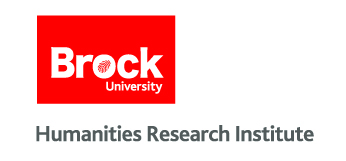 Fill in this page and e-mail it to hri@brocku.ca.
Humanities Research Institute
Final Report for Humanities Research Institute Grant
This grant will terminate on ________________________________.
At that time, unspent funds pertaining to this grant will revert to the Humanities Research Institute for redistribution during the next competition.
A final report is required of those who accept Humanities Research Funding.
Grant recipients are required to submit a final grant report to the HRI. This report is due 2 months after the expiration of the grant. Associates will not be eligible to apply as a primary applicant for further HRI funding in the same category (Conference/Colloquia or Research) until this report has been received by the Director of the HRI. Reports are used to assess the effectiveness of HRI grant allocations and to publish information about the research results and outcomes of HRI funding. Please submit the final report to the Director of the HRI.
-------------------------------------------------------------------------------------------------------------------------------
Format for Final Report
(1-2 pages in length)
Name:
Department/Centre:
e-mail:
Title of Project:
Date Awarded:
Amount of Project:
A) Brief Report
Explain the advances made or the contributions to the project for which the funding was designated.
B) Communication of Results
List, as appropriate, any publications, conference presentations, and/or exhibitions or performances that resulted from this grant. (Include those forthcoming.) In the case of conferences or colloquia, please attach the program.
C) Budget
Provide detailed information about how the funds were used using the HRI Budget Template. Researchers should use the budget template they submitted as part of their application, and enter their actual expenditures in the “Actual” column. If there are significant discrepancies between the budget you submitted with your HRI funding application and your final report, please explain them. If you have any questions about this form, please contact the Financial Manager for the Faculty of Humanities.Signature:
Date: